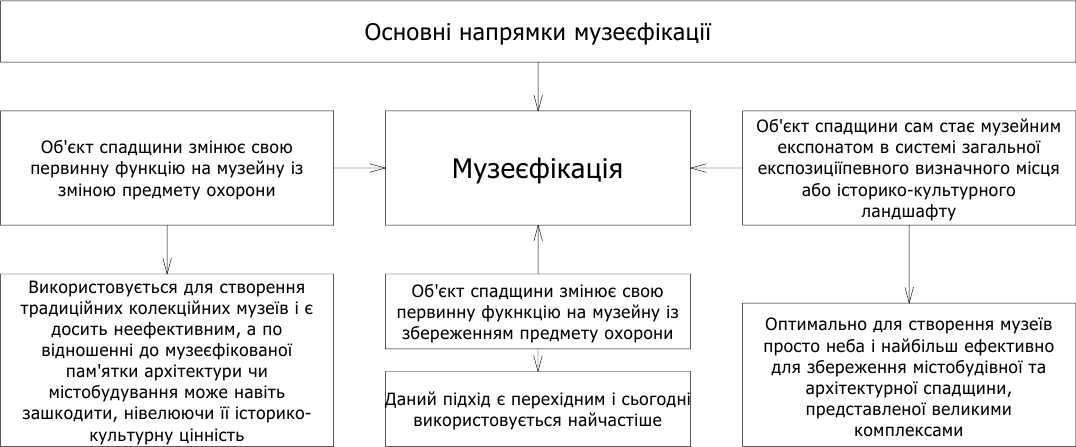 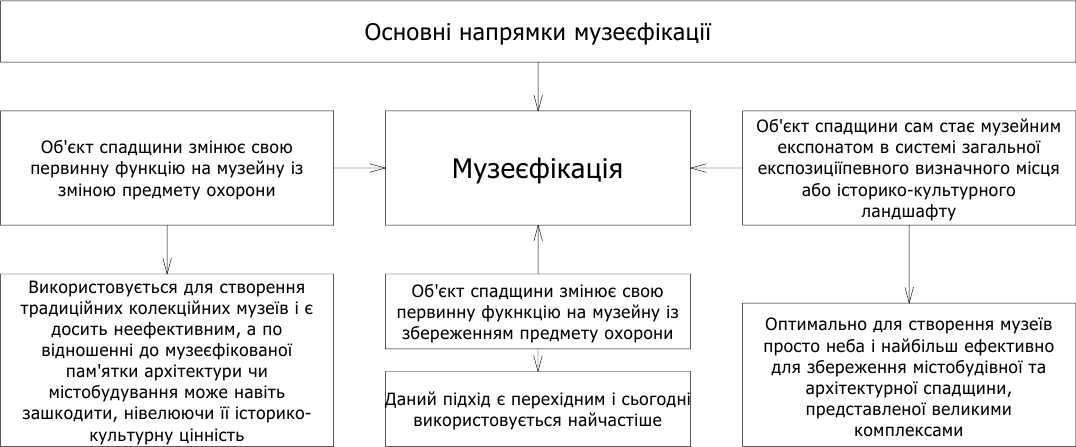 Рис. В.1. Напрямки музеєфікації пам’яток в Україні.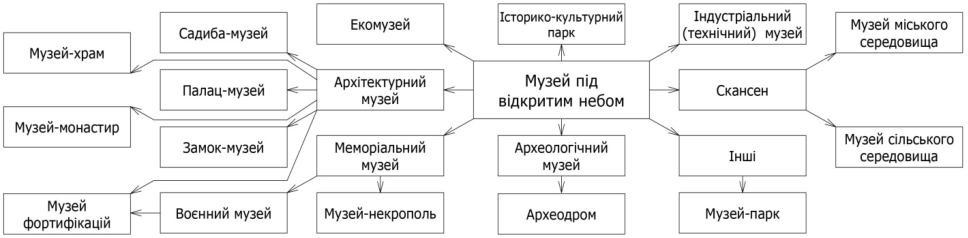 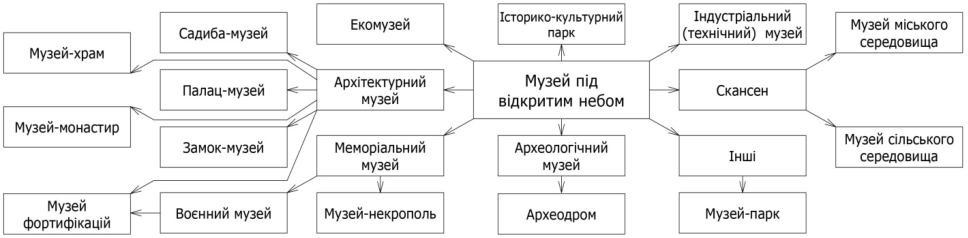 Рис. В.2. Класифікація музеїв під відкритим небом.Таблиця В.2. Прояви «живої» історії та культури участі.ДОДАТОК Г. Ілюстрації до Розділу 12Таблиця Г.1. Перший музей під відкритим небом – «Скансен» у Стокгольмі, ШвеціяТаблиця Г.2. Приклади музеїв під відкритим небом у світі.Таблиця Г.3. Приклади музеїв під відкритим небом в Україні.Рис. Г.1. Розташування музеїв у різних частинах світу.Рис. Г.2. Розподіл музеїв за типами у світі.Рис. Г.3. Розподіл за типами музеїв, що функціонують сьогодні в Україні.Рис. Г.4. Розподіл за розміром музеїв, що функціонують сьогодні в Україні.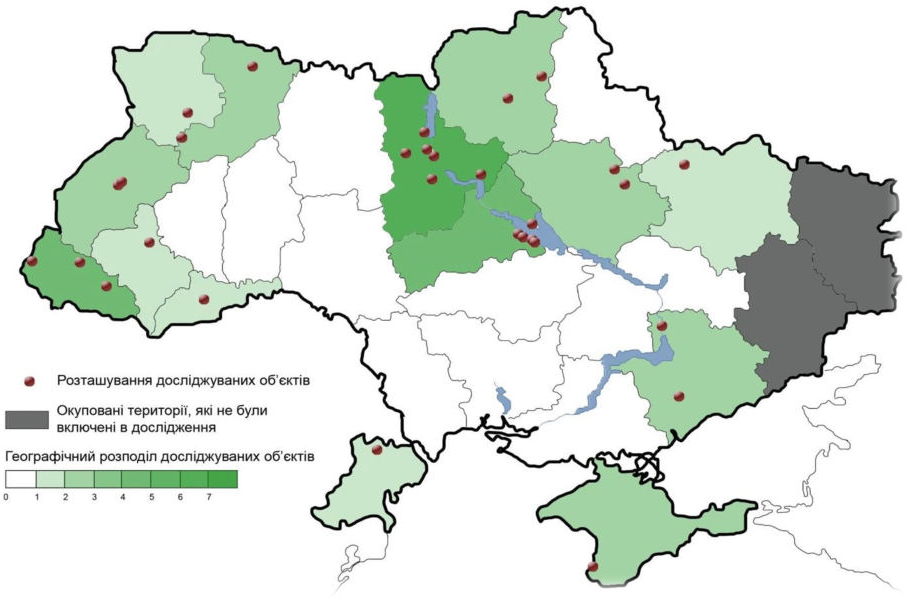 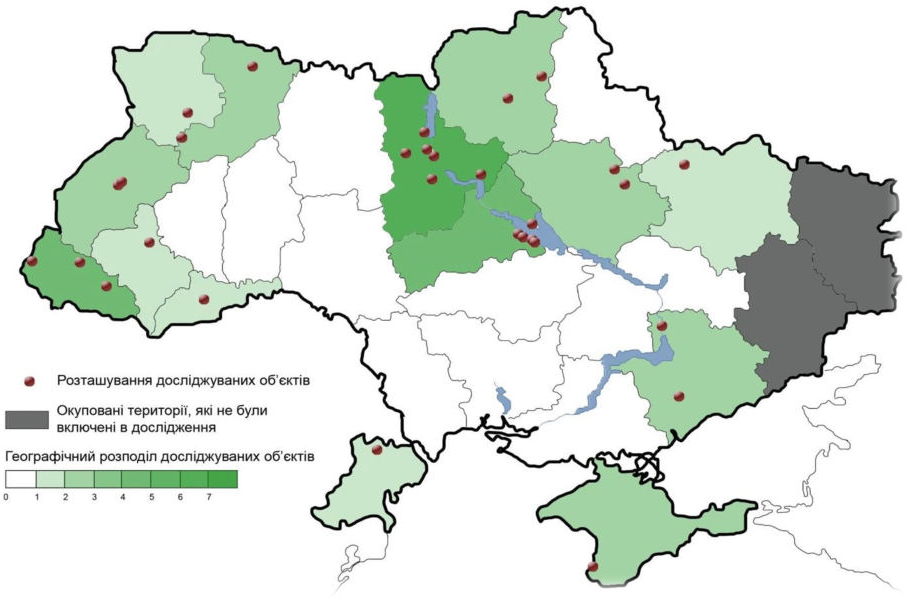 Рис. Г.5. Розташування та концентрація розглянутих музеїв під відкритим небом в Україні по областях (станом на 2020 рік).Таблиця Г.4. Планувальна структура українських скансенів.Таблиця Г.5. Список згаданих у лекції музеїв під відкритим небом в Україні.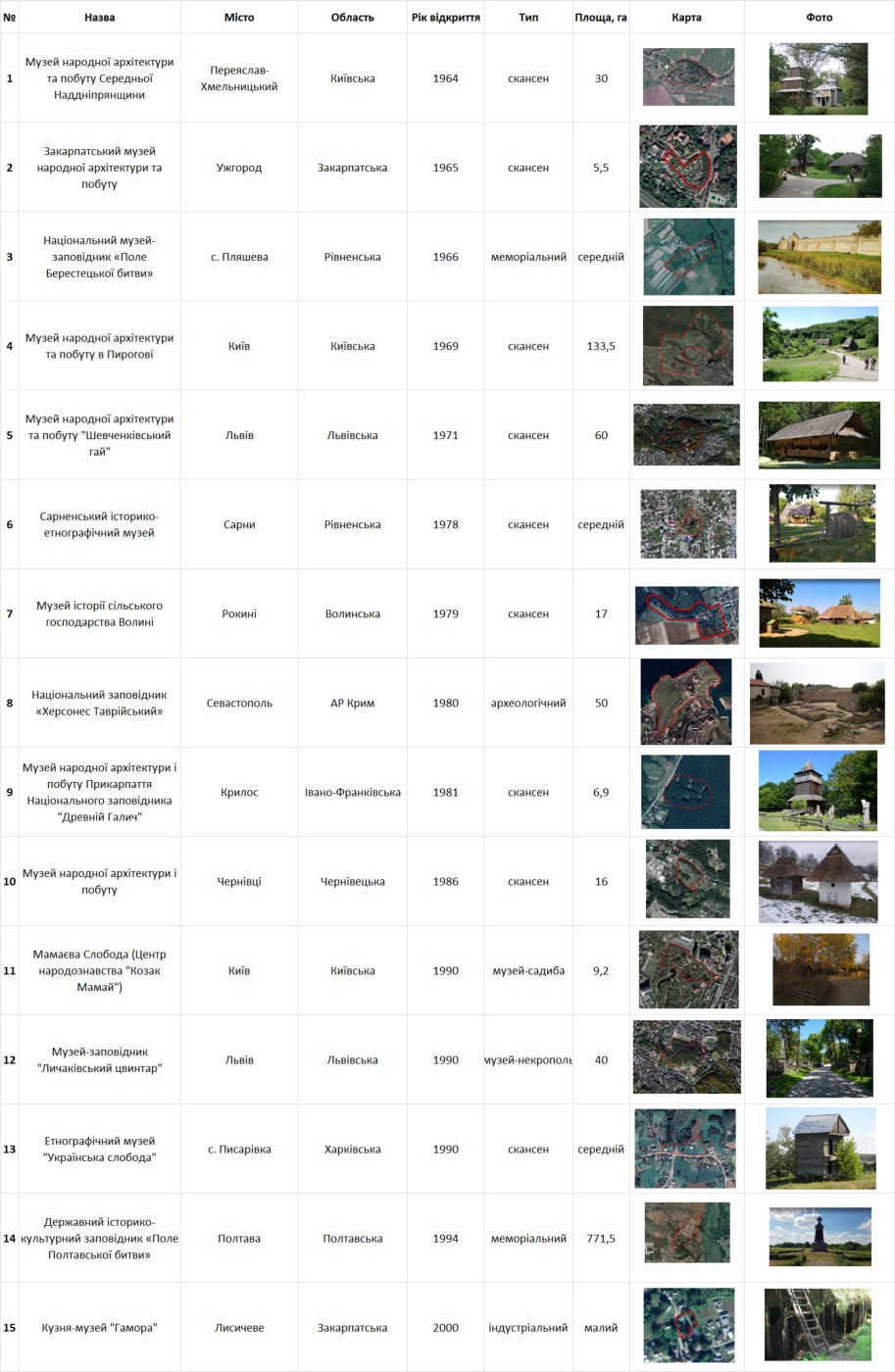 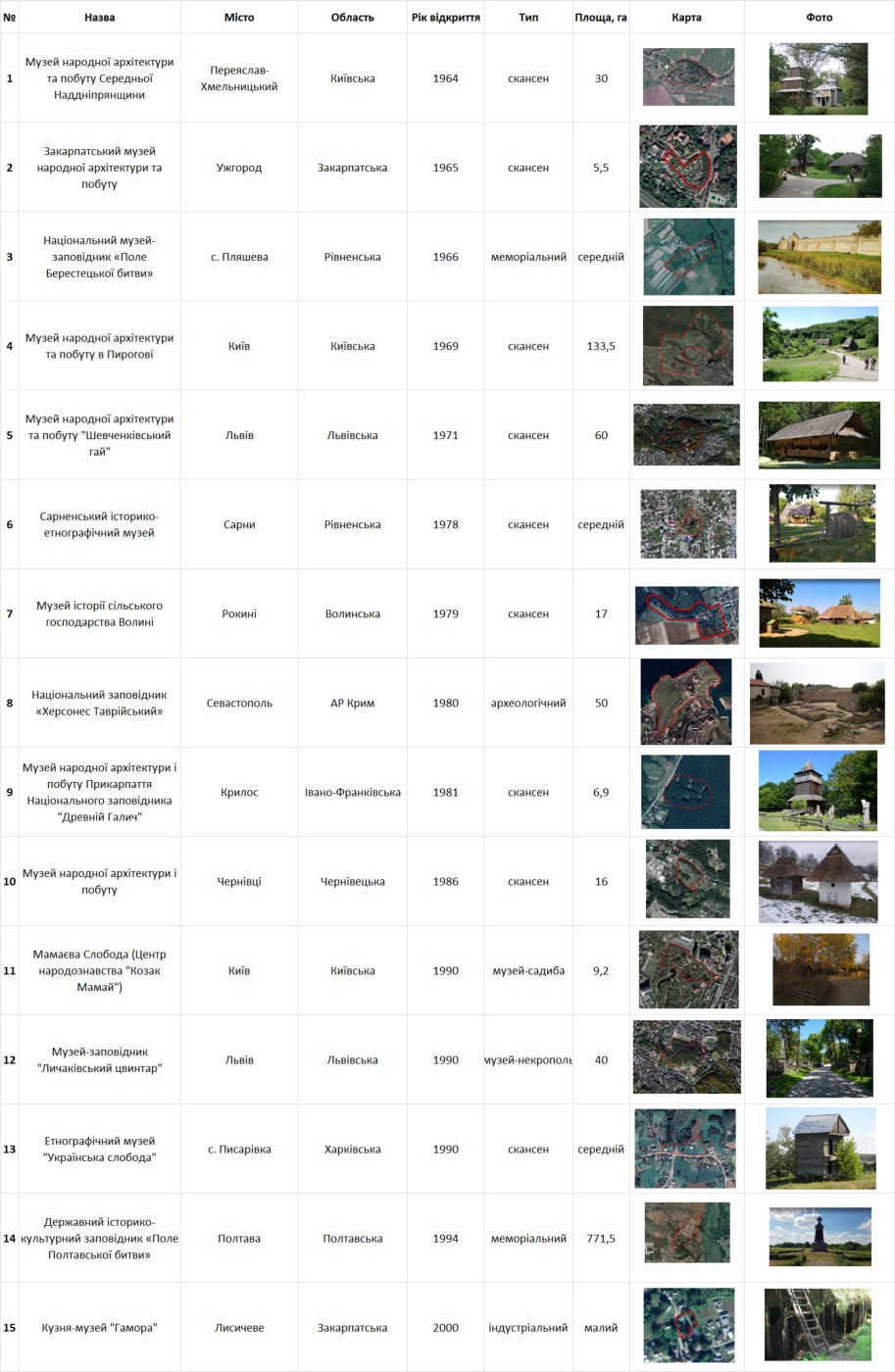 Продовження таблиці Г.5. Список згаданих у лекції музеїв під відкритим небом в Україні.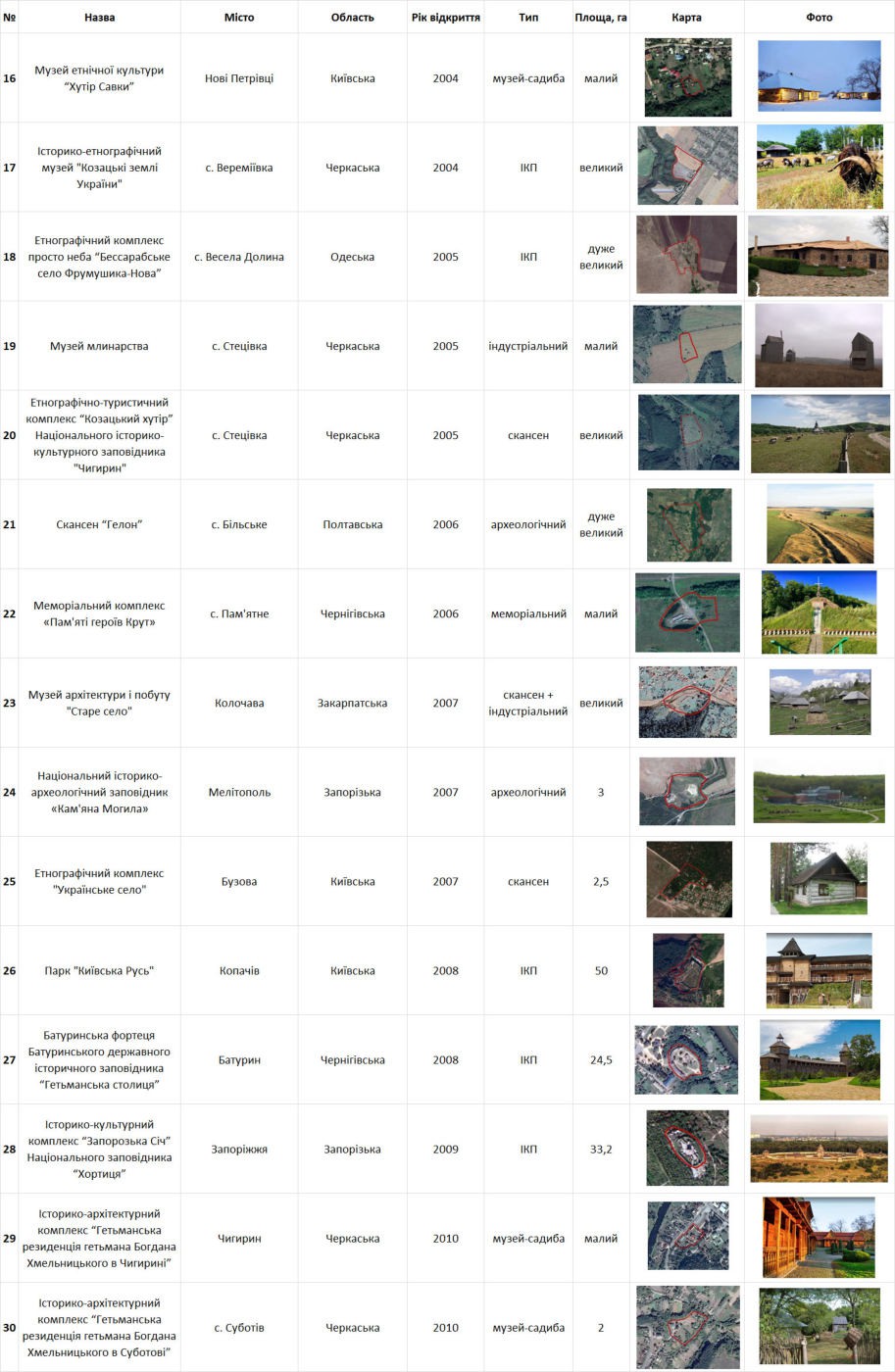 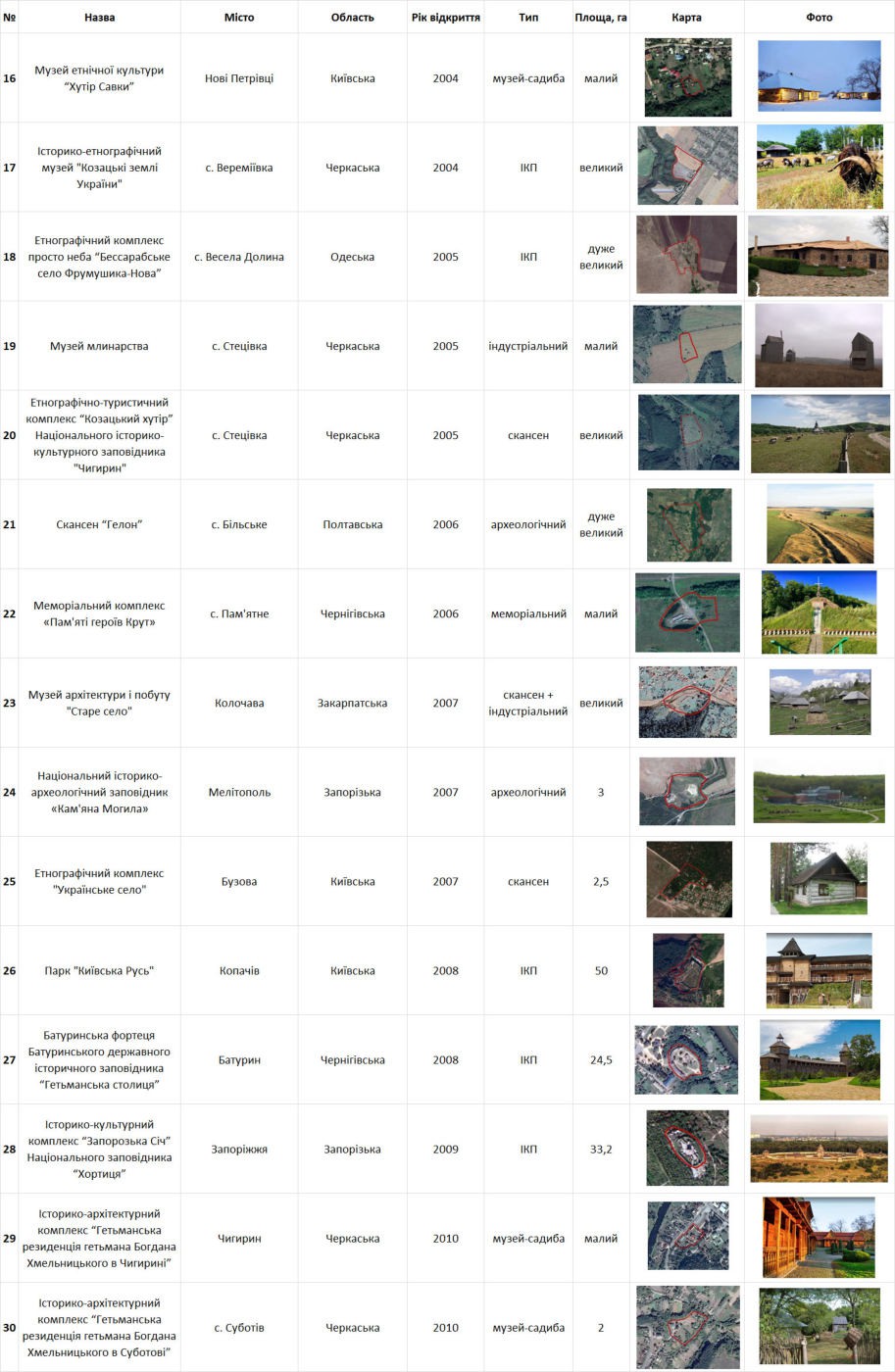 Таблиця Г.6. Композиційна організація музеїв під відкритим небом в Україні відповідно до схем туристичного руху. На основі карт Gооgle maps.Продовження таблиці Г.6. Композиційна організація музеїв під відкритим небом в Україні відповідно до схем туристичного руху. На основі карт Gооgle mapsПродовження таблиці Г.6. Композиційна організація музеїв під відкритим небом в Україні відповідно до схем туристичного руху. На основі карт Gооgle maps.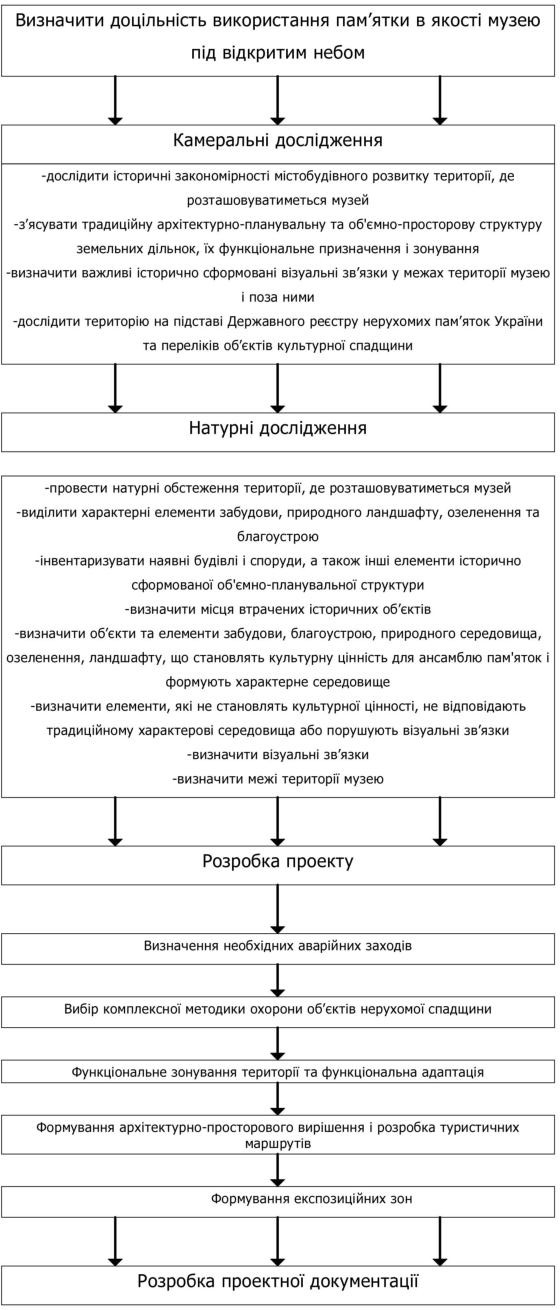 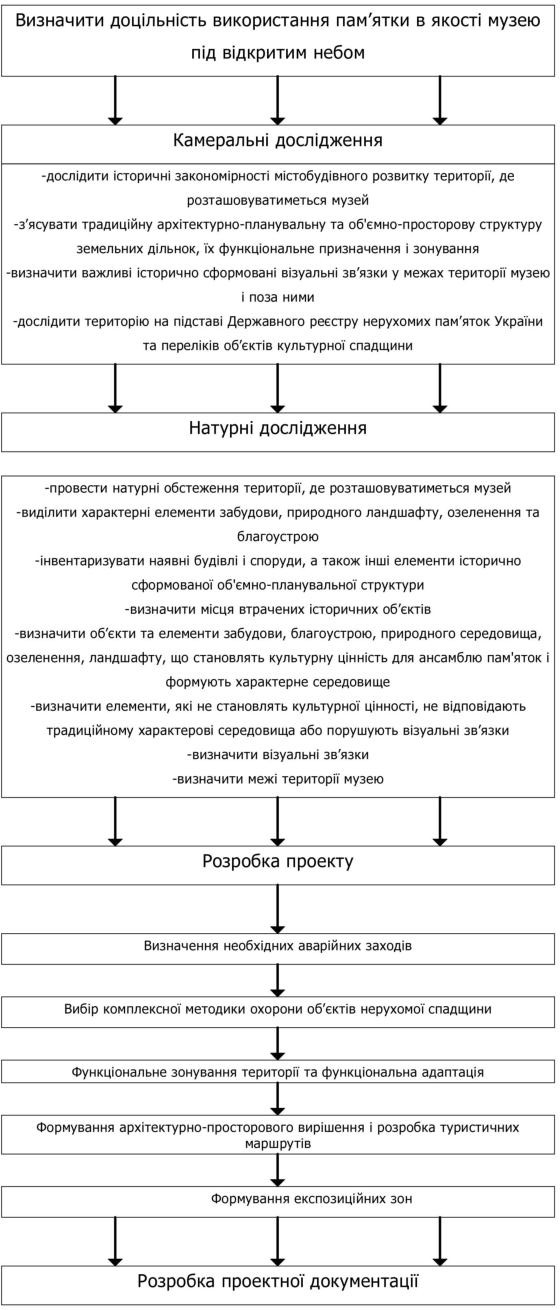  Етапи створення музею під відкритим небом.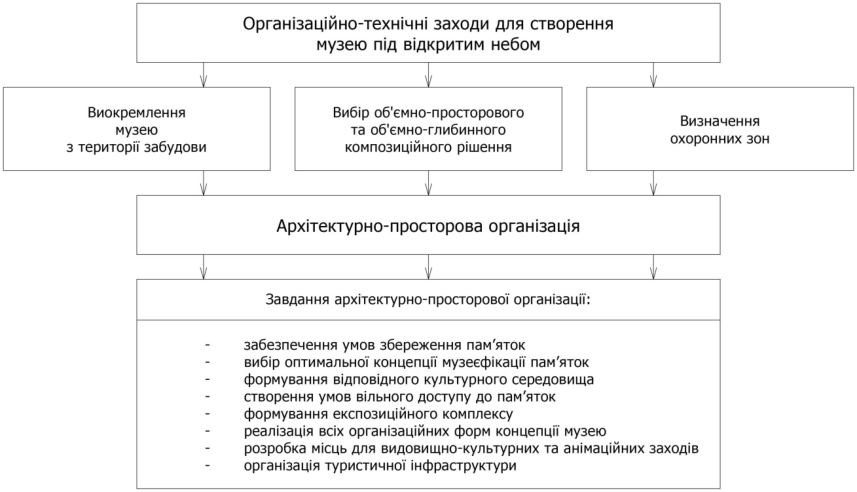 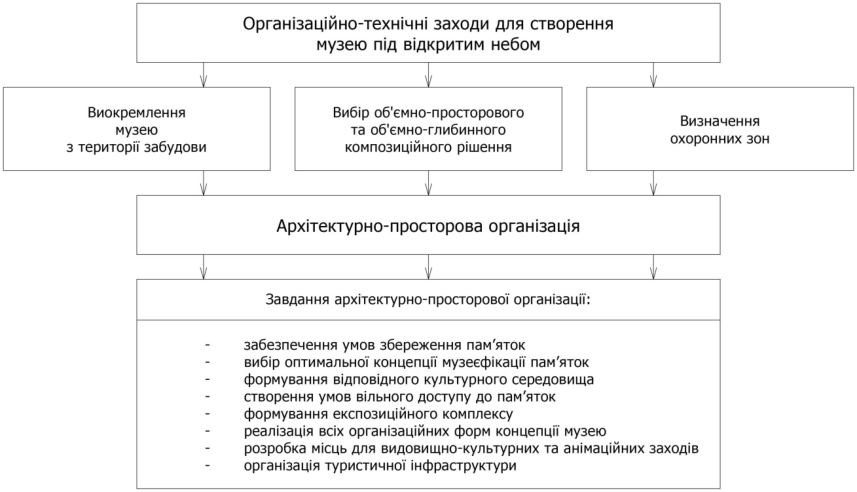 Рис. Д.2. Порядок архітектурно-просторової організації музею під відкритим небом.Таблиця Д.1. Немузейні функції, які може виконувати музей під відкритим небом.Продовження таблиці Д.1. Немузейні функції, які може виконуватимузей під відкритим небом.Таблиця Д.2. Планувальна структура європейських музеїв під відкритим небом.Продовження таблиці Д Планувальна структура європейськихмузеїв під відкритим небом.Рис. Д.3. Взаємозв’язок функціональних зон музею під відкритим небом.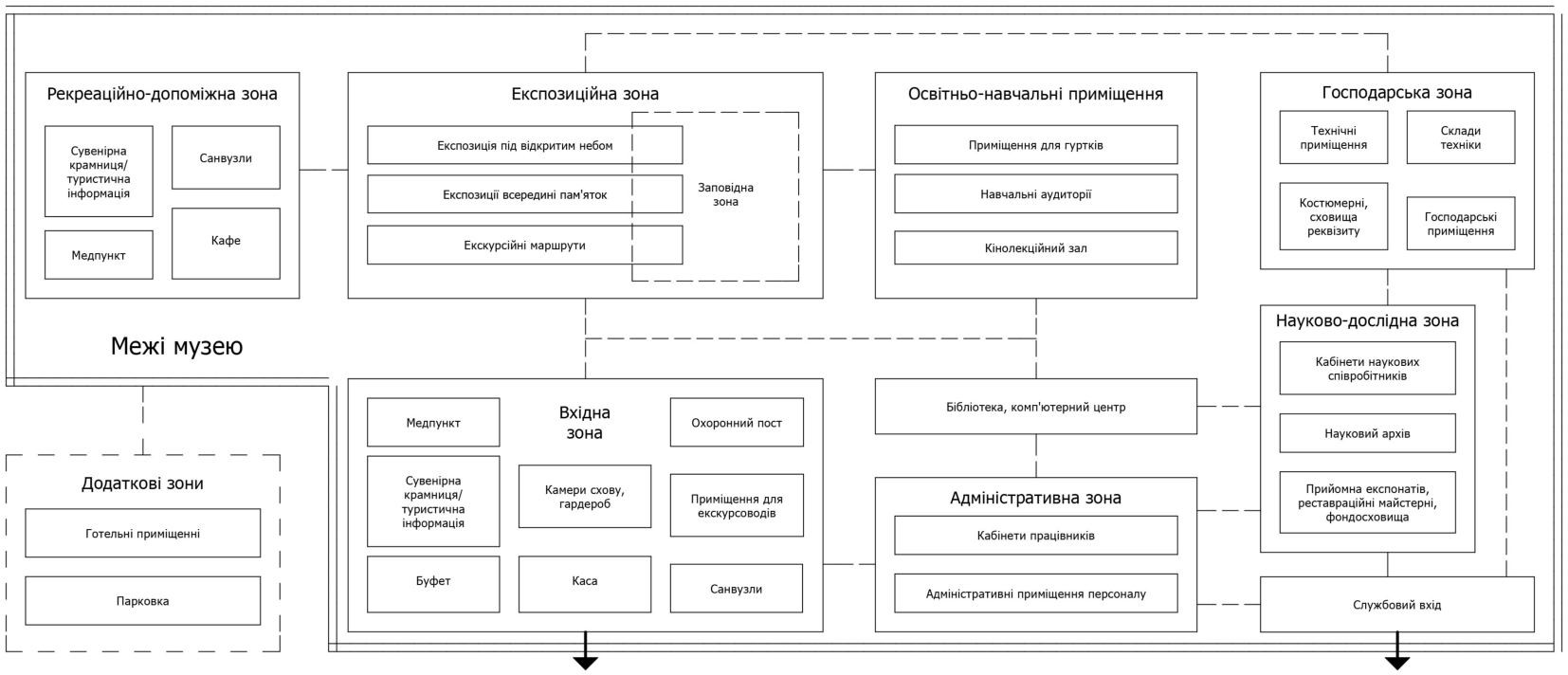 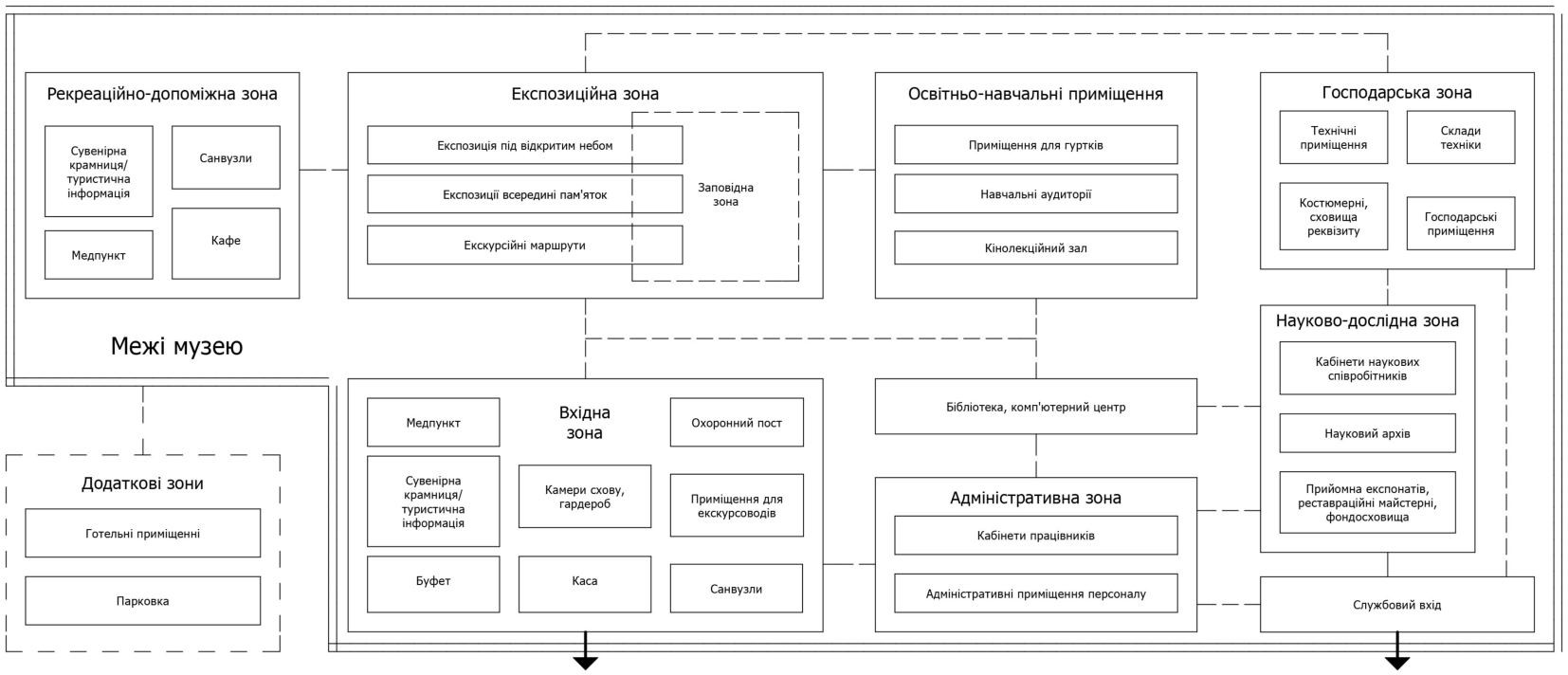 Рис.  Набір експозиційних просторів в музеях під відкритим небом.Рис. Використання методів «живої історії» в музеях під відкритим небом.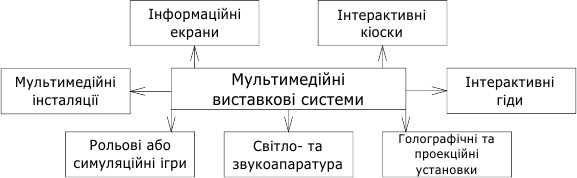 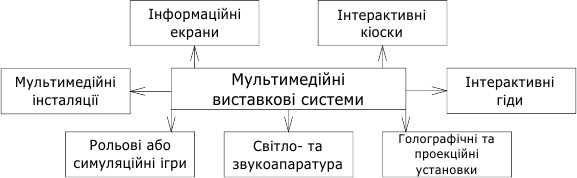 Рис. Традиційні методи використання мультимедійних систем в експозиціях музеїв.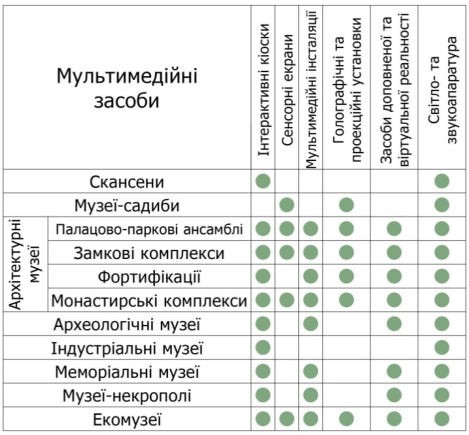 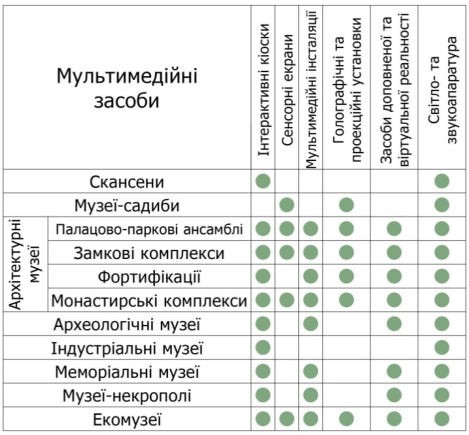 Рис. Використання мультимедійних засобів в музеях під відкритим небом.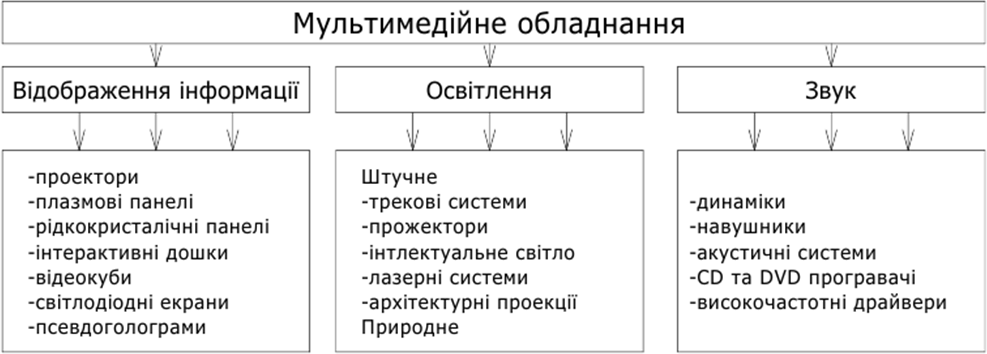 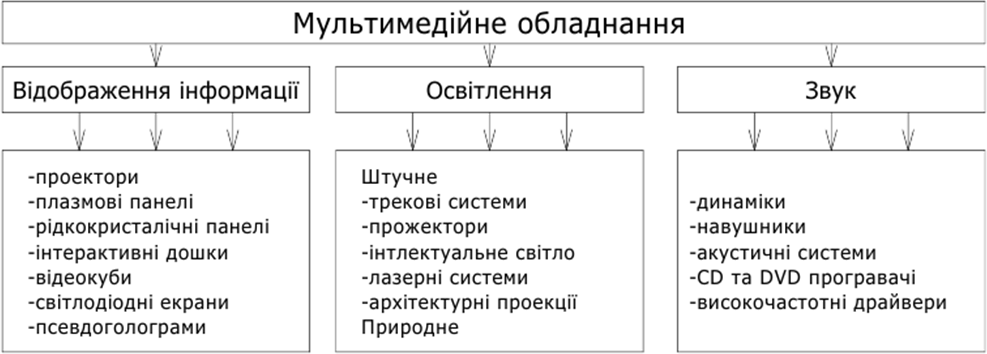 Рис. Основні мультимедійні засоби, які використовуються в музеях.ДОДАТОК Е. Ілюстрації до Розділу 4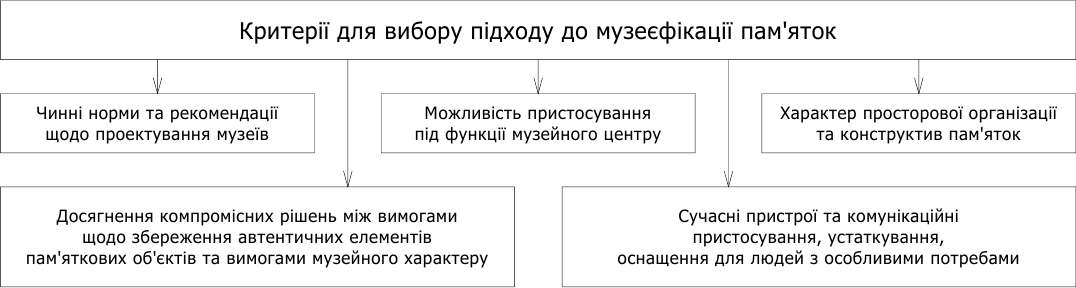 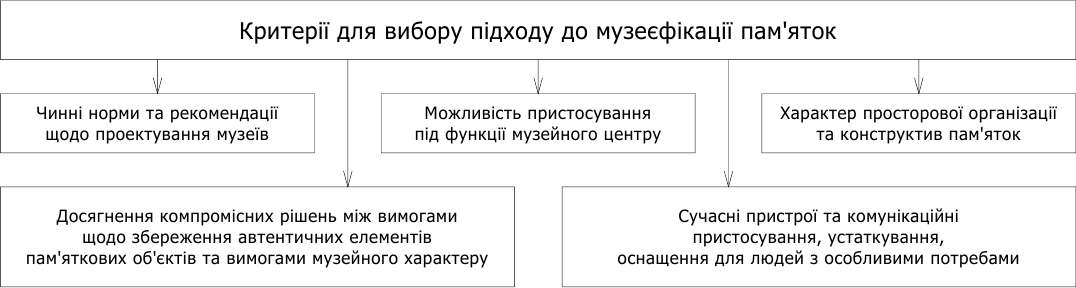 Рис. Критерії вибору шляху музеєфікації пам’яток.Рис. Розміри музеїв під відкритим небом.Рис. Способи музеєфікації музеїв під відкритим небом.Рис.  Використання пам’яткових будівель і споруд.Рис.. Заходи охорони та збереження в музеях під відкритим небом.Рис. . Функціональні зони в музеях під відкритим небом.Таблиця  Характерні скансени.Таблиця. Особливості археологічних музеїв під відкритим небом.Таблиця  Інші види музеїв під відкритим небом.Таблиця  Особливості меморіальних музеїв.Таблиця Історичні реконструкції в меморіальних музеях.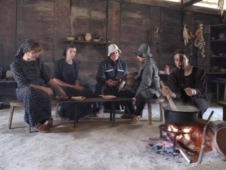 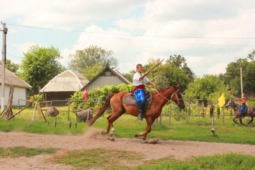 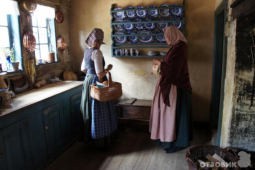 а) Грузинський національний музей, Тбілісі, Грузія.б) Козацький хутір «Галушківка»,Гречане, Україна.в) Музей ремесел Луостарінмякі, Турку, Фінляндія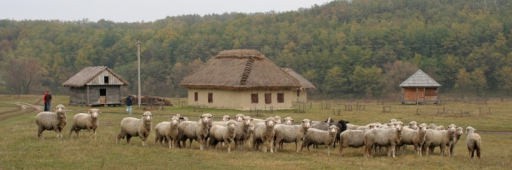 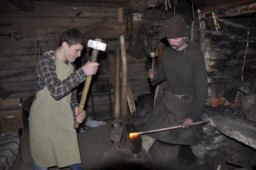 г) Музей млинарства, Стецівка, Українаг) Музей млинарства, Стецівка, Українад) Музей «Шевченківський гай», Львів, Україна Продовження таблиці В.2. Прояви «живої» історії та культури участіПродовження таблиці В.2. Прояви «живої» історії та культури участіПродовження таблиці В.2. Прояви «живої» історії та культури участі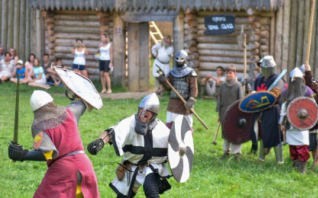 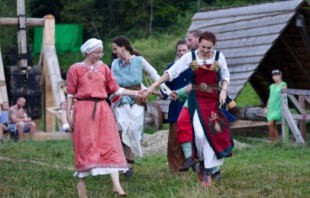 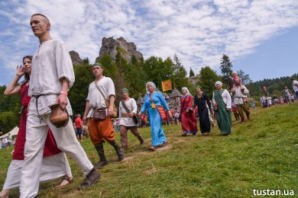 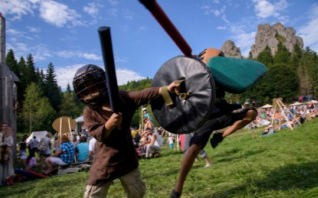 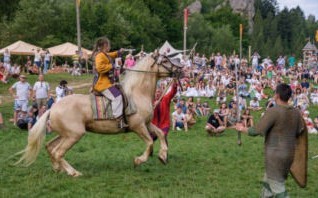 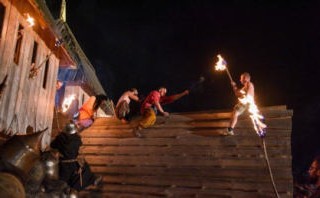 е) Фестиваль у місті-фортеці Тустань, Урич, Україна е) Фестиваль у місті-фортеці Тустань, Урич, Україна е) Фестиваль у місті-фортеці Тустань, Урич, Україна 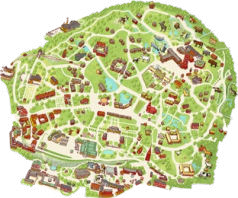 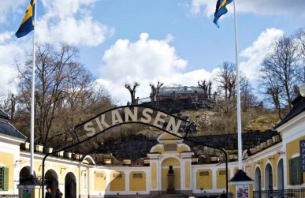 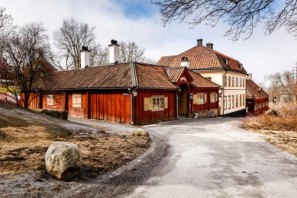 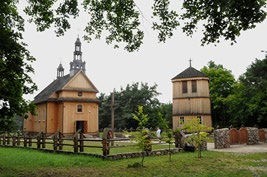 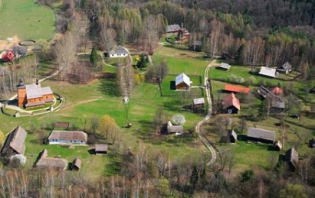 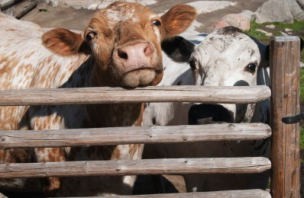 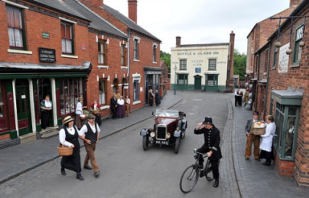 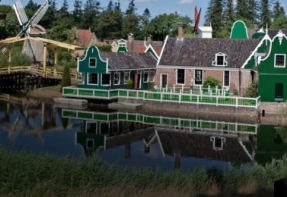 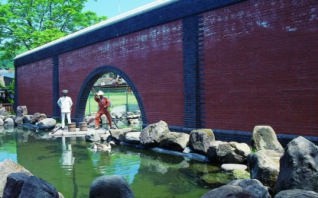 а) Живий музей «Чорна Країна», Дадлі, Великобританія б) Музей під відкритим небом в Арнемі, Нідерланди в) Музей-в’язниця Абаширі, Хоккайдо, Японія 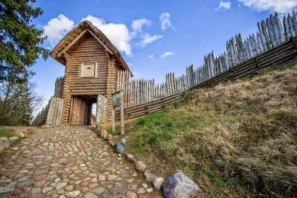 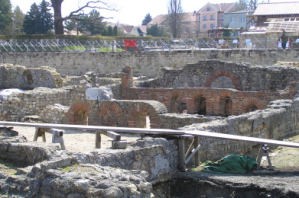 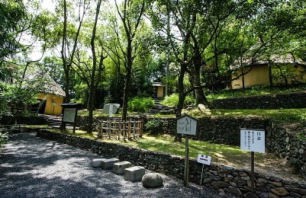 г) Городище Овідз, Польща д) Археологічний парк Карнунтум, Австрія е) Село Шикоку Мура, Такамацу, Японія 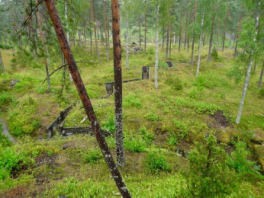 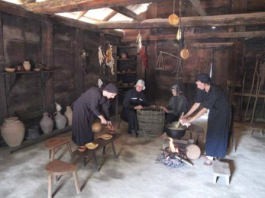 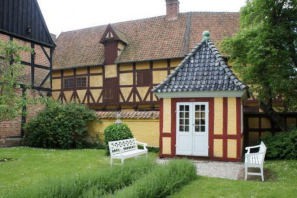 є) Музей «Лінія Салпа», Фінляндія ж) Грузинський національний музей, Тбілісі, Грузія з) Музей «Старе місто», Орхус, Данія 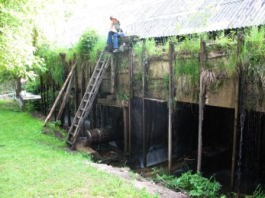 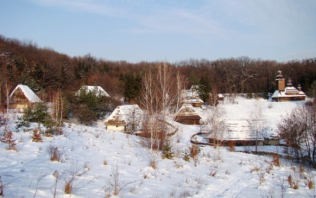 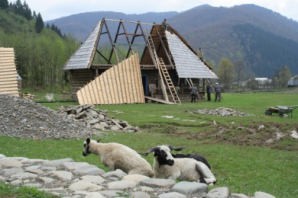 а) Водяна кузня Гамора, Лисичово, Закарпатська обл. б) Музей нароодної архітектури та побуту, Пирогово, Київ в) Музей «Старе село», Колочава, Закарпатська обл.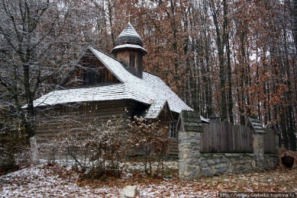 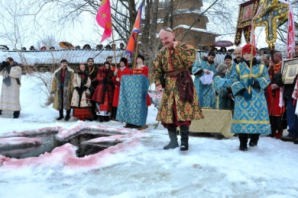 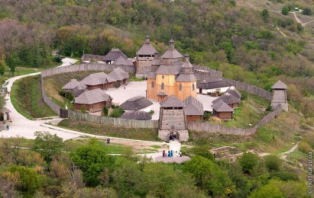 г) Музей народної архітектури і побуту Прикарпаття, Крилос, Івано-Франківська обл.д) Музей «Мамаєва Слобода», Київ е) Історико-культурний комплекс«Запорозька Січ», о. Хортиця, Запоріжжя 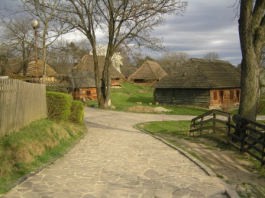 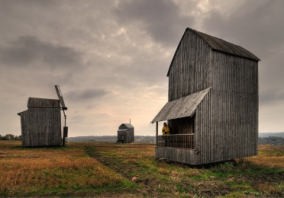 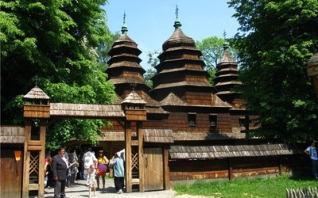 є) Закарпатський музей народної архітектури та побуту,Ужгородж) Музей млинарства, Стецівка, Черкаська обл. з) Музей народної архітектури і побуту «Шевченківський гай»,Львів.Скансени1% 3%Європа5%10%АрхеологічніЕкомузеї48%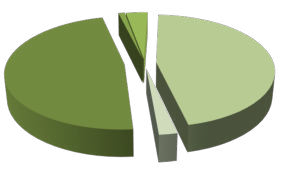 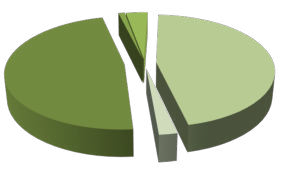 46%АфрикаАзія44%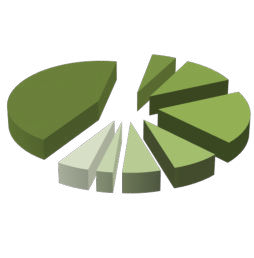 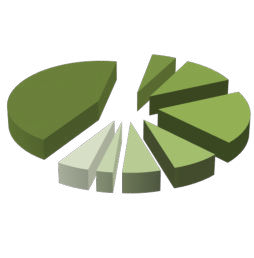 19%Історико-культурні парки АрхітектурніАмерикаІндустріальні2%Океанія5%3%6%8%МеморіальніМузеї-садибиСкансени16%Музеї-садиби33%Малі (менше 10 га)41%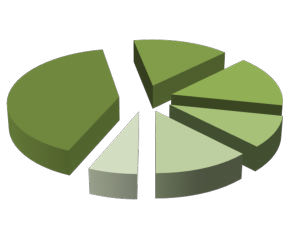 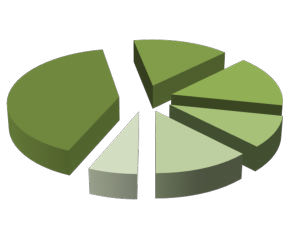 16%9%Історико-культурні парки Археологічні40%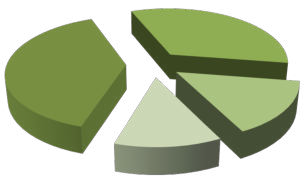 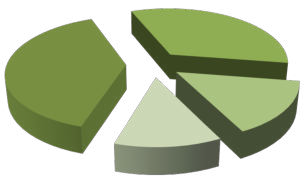 15%Середні (10-50 га)Великі (50-100 га)6%12%Меморіальні12%Дуже великі (більше 100 га)Індустріальні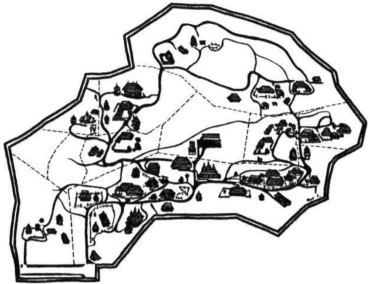 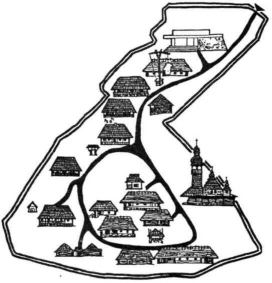 а) Музей народної архітектури та побуту«Шевченківський гай», Львів б) Закарпатський музей народної архітектури та побуту,Ужгород 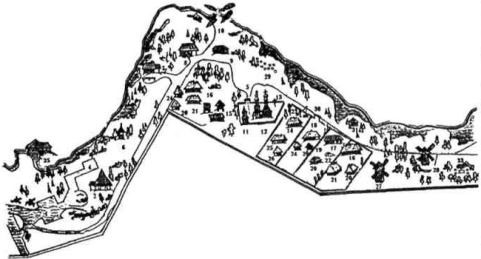 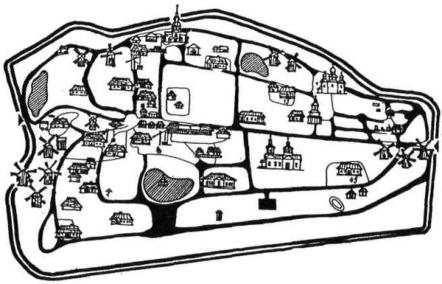 в) Музей історії сільського господарства Волині, Рокиніг) Музей народної архітектури та побуту Середньої Наддніпрянщини, Переяслав-Хмельницький 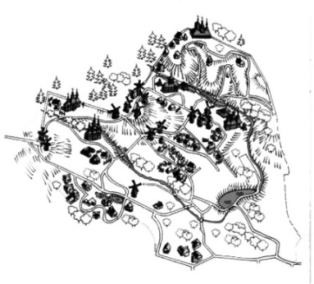 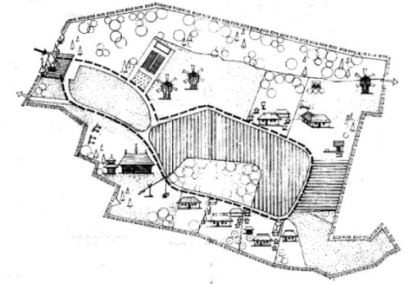 д) Музей народної архітектури та побуту в Пирогові, Київ і) Музей народної архітектури і побуту, Чернівці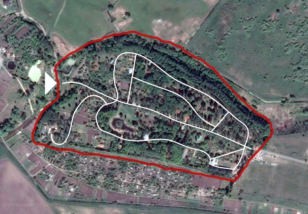 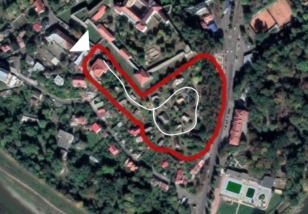 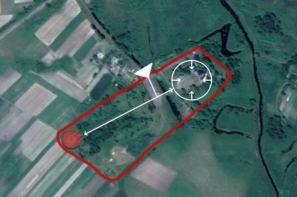 1) Музей народної архітектури та побуту Середньої Наддніпрянщини2) Закарпатський музей народної архітектури та побуту3) Національний музей- заповідник «Поле Берестецькоїбитви»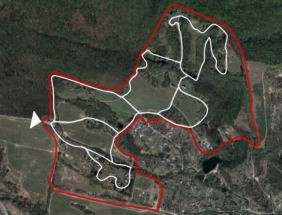 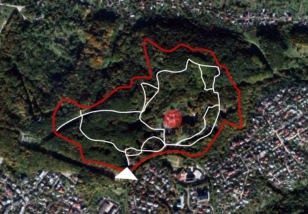 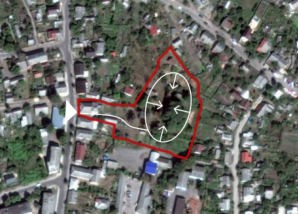 4) Музей народної архітектури та побуту в Пирогові5) Музей народної архітектури та побуту «Шевченківський гай»6) Сарненський історико- етнографічний музей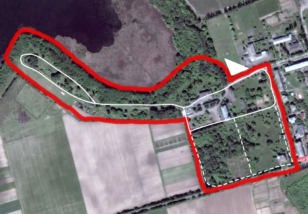 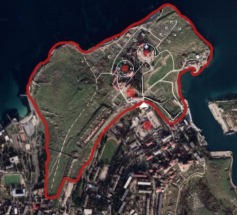 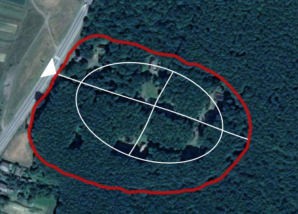 7) Музей історії сільського господарства Волині8) Національний археологічний заповідник «Херсонес Таврійський»9) Музей народної архітектури і побуту Прикарпаття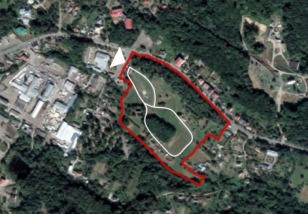 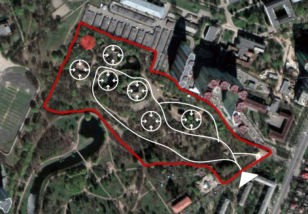 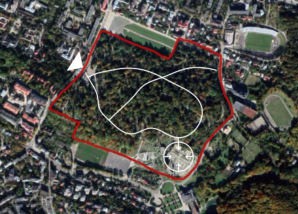 10) Музей народної архітектури і побуту в Чернівцях11) Центр народознавства«Мамаєва слобода»12) Музей-заповідник«Личаківський цвинтар» у Львові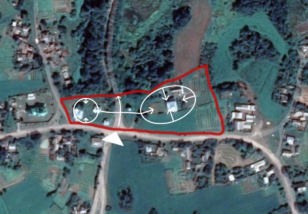 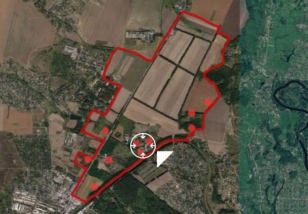 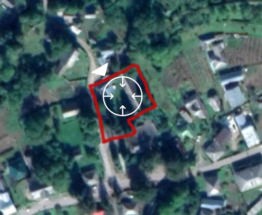 13) Етнографічний музей«Українська слобода», с. Писарівка14) Державний історико- культурний заповідник «ПолеПолтавської битви»15) Кузня-музей «Гамора», с. Лисичеве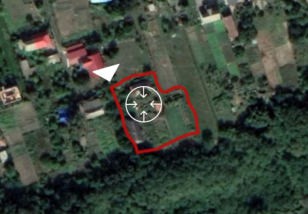 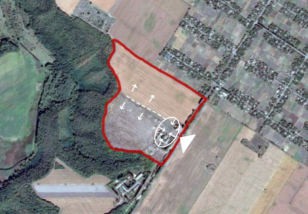 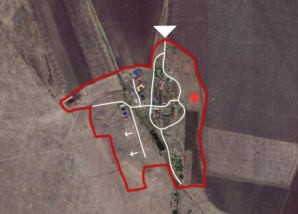 16) Музей етнічної культури «Хутір Савки», с. Нові Петрівці17) Музей «Козацькі землі України», с. Вереміївка18) Етнографічний комплекс просто неба «Бессарабське селоФрумушика-Нова»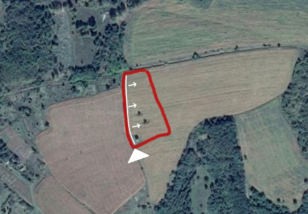 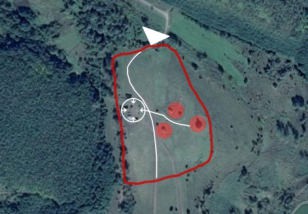 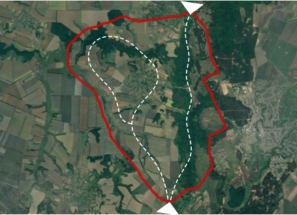 19) Музей млинарства у Стецівці20) Етнографічно-туристичний комплекс «Козацький хутір»21) Археологічний музей під відкритим небом «Гелон»,с. Більське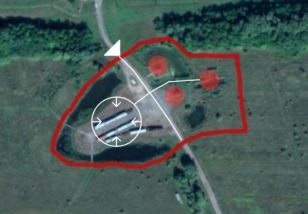 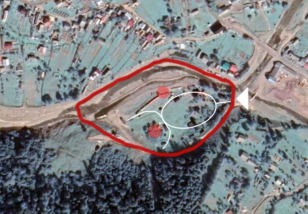 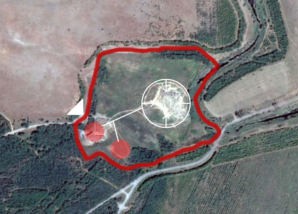 22) Меморіальний комплекс«Пам’яті героїв Крут»23) Музей архітектури і побуту«Старе село»24) Національний історико- археологічний заповідник«Кам’яна Могила»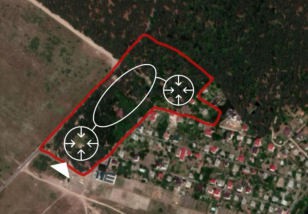 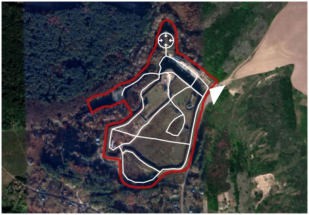 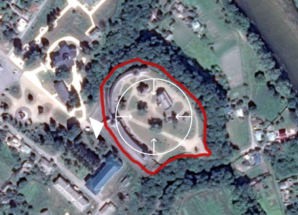 25) Етнографічний комплекс«Українське село», с.Бузова26) Історико-культурний парк«Київська Русь»27) Батуринська фортеця Батуринського державногоісторичного заповідника«Гетьманська столиця»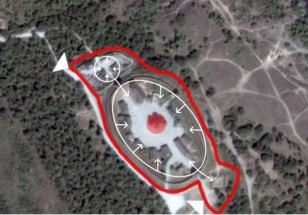 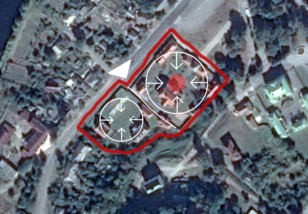 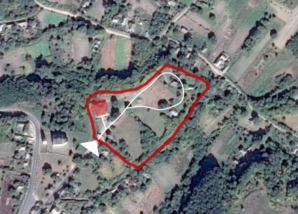 28) Історико-культурний комплекс«Запорозька Січ»29) Гетьманська резиденція гетьмана Богдана Хмельницького вЧигирині»30) «Гетьманська резиденція гетьмана БогданаХмельницького в Суботові»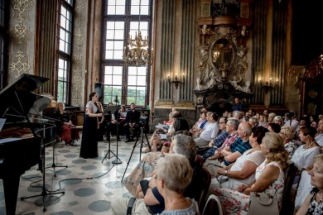 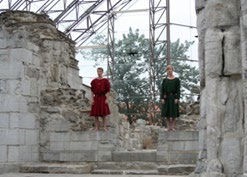 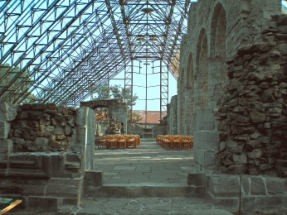 а) Замок Ксьонж, Польща. Концертний зал [263].б) Музей Гедмарк, Гамар, Норвегія. Концертний зал .б) Музей Гедмарк, Гамар, Норвегія. Концертний зал .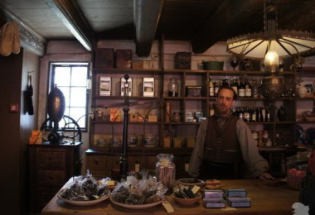 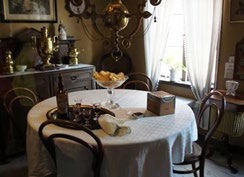 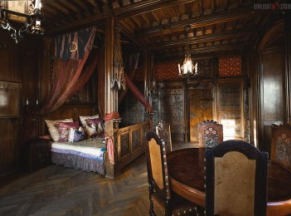 в) Музей «Старе місто», Орхус, Данія. Магазин і ресторан в) Музей «Старе місто», Орхус, Данія. Магазин і ресторан г) Замок Чоха, Польща. Готельний номер 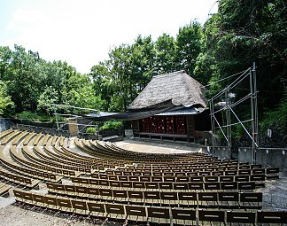 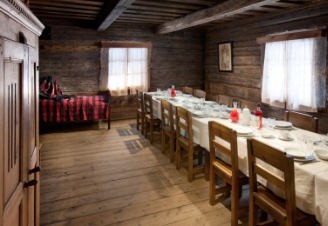 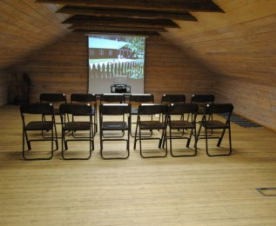 д) Село Шикоку Мура, Такамацу, Японія. Театральна сцена е) Естонський музей під відкритим небом, Таллінн. Ресторан та конференційний зал.е) Естонський музей під відкритим небом, Таллінн. Ресторан та конференційний зал.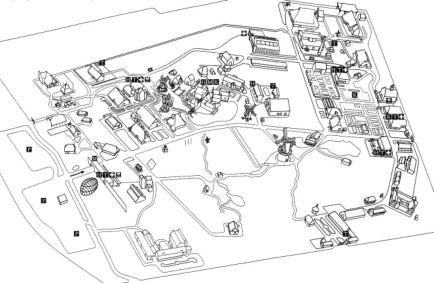 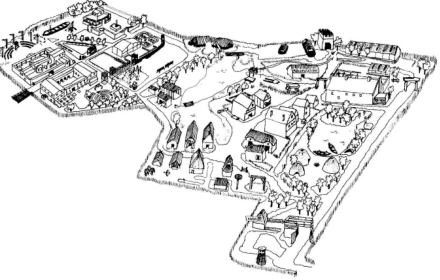 а) Музей під відкритим небом в Арнемі, Нідерландиб) Музей Археон, Альфен ан ден Рейн, Нідерланди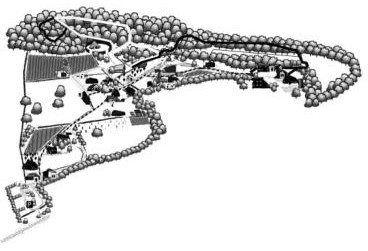 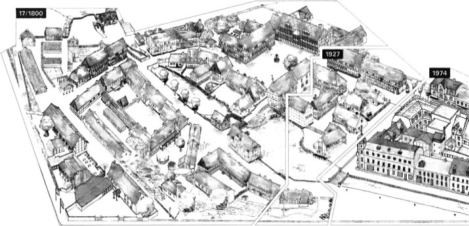 в) Музей під відкритим небом, Чілтерн, Великобританія г) Музей «Старе місто», Орхус, Данія 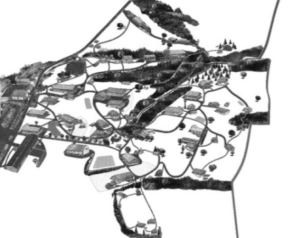 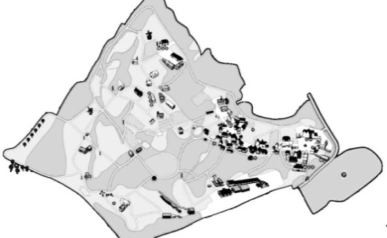 д) Музей під відкритим небом, Глентляйтен, Німеччина е) Музей Гессенпарк, Гессе, Німеччина .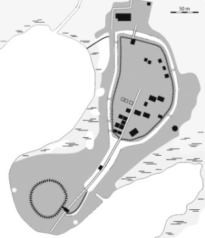 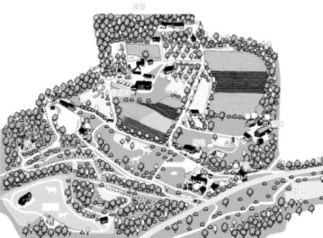 є) Археологічний музей Радонім, Грос Раден, Німеччина .ж) Музей під вікритим небом, Ліндлар, Німеччина .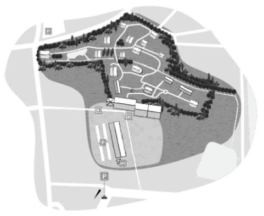 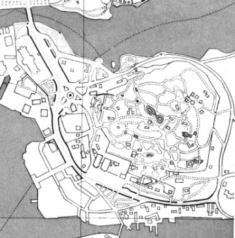 з) Музей під відкритим небом, Оотмарсум, Нідерланди .і) Музей «Скансен», Стокгольм, Швеція 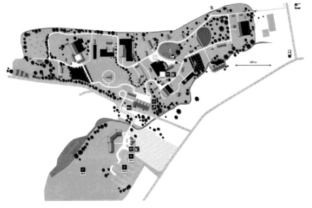 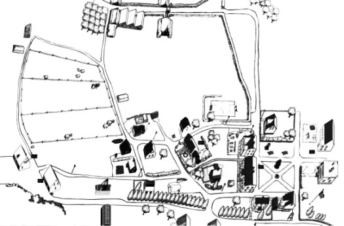 к) Музей під відкритим небом, Клоппенбург, Німеччина л) Музей Арбайярзафн, Рейк’явік, Ісландія 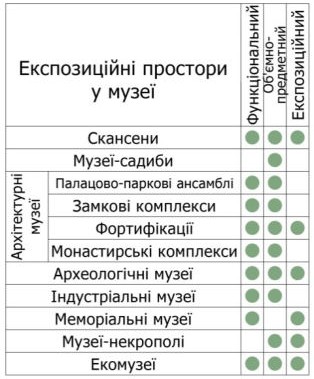 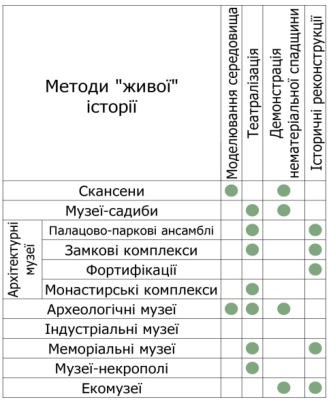 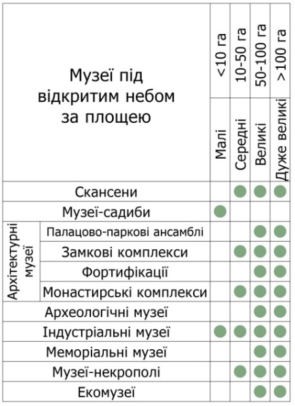 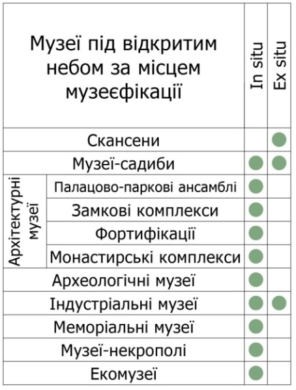 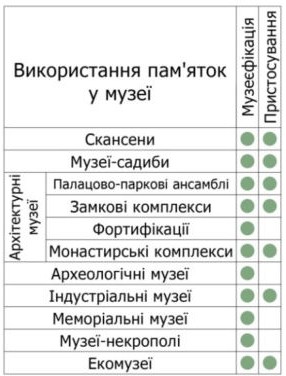 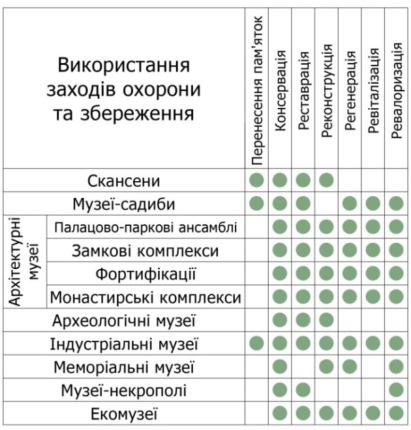 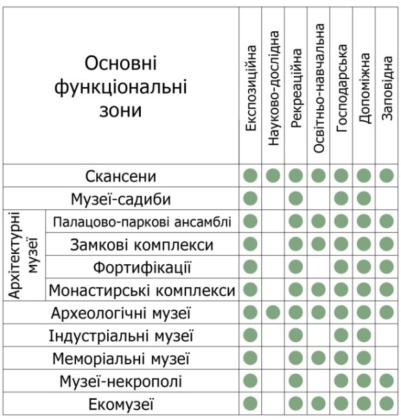 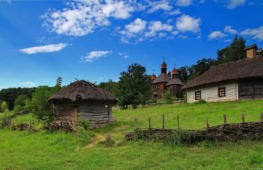 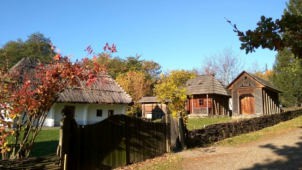 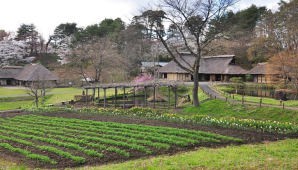 а) Музей народної архітектури та побуту в Пирогові, Київ б) Музей народної архітектури і побуту, Чернівці в) Село Мічіноку, Кітакамі, Японія 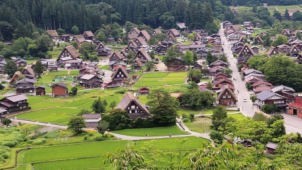 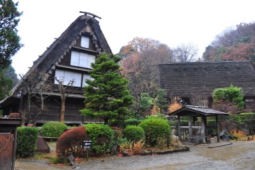 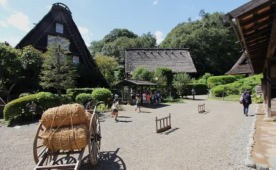 г) Село Огімачі, Ширакава-го, Японія д) Музей Ніхон Мінкен, Кавасакі, Японія д) Музей Ніхон Мінкен, Кавасакі, Японія 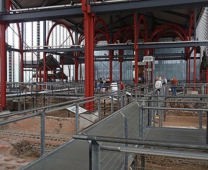 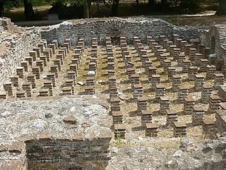 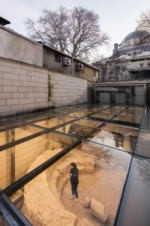 а) Археологічний парк Ксантена, Німеччина б) Археологічний парк Діон, Греція.в) Археологічний відділ бібліотеки Беязид, Стамбул, Туреччина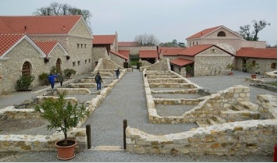 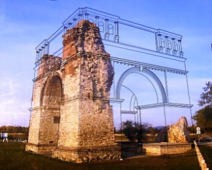 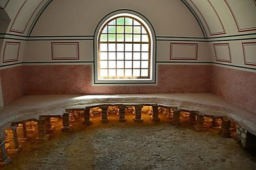 г) Археологічний парк Карнунтум, Австріяг) Археологічний парк Карнунтум, Австріяг) Археологічний парк Карнунтум, Австрія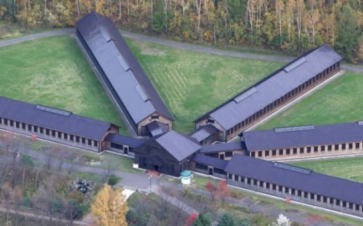 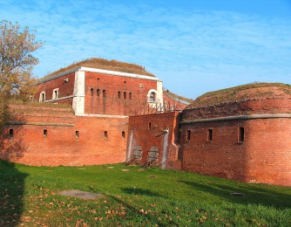 а) Музей-в’язниця Абаширі, Хоккайдо, Японія б) Фортеця Замость, Польща 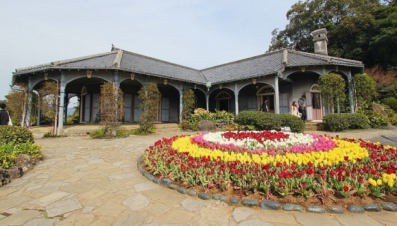 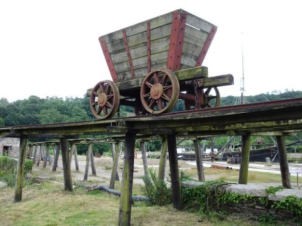 в) Музей-сад «Гловер Гарден», Нагасакі, Японія г) Індустріальний музей Морвелгем Квей, Девон, Великобританія 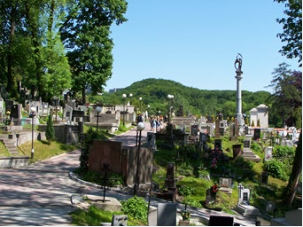 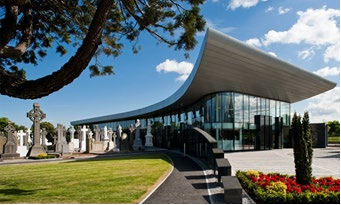 а) Музей «Личаківський цвинтар», Львів, Україна.б) Музей «Гласневський цвинтар», Дублін, Ірландія 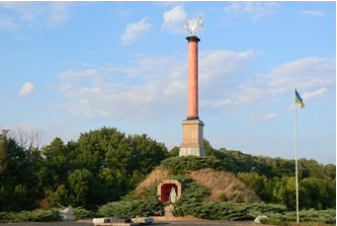 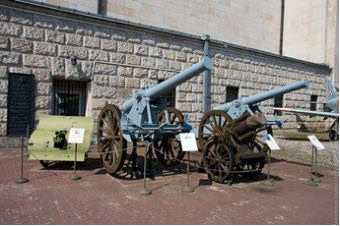 в) Меморіал жертвам битви під Крутами, Україна г) Музей польської армії, Варшава, Польща Продовження таблиці Особливості меморіальних музеївПродовження таблиці Особливості меморіальних музеїв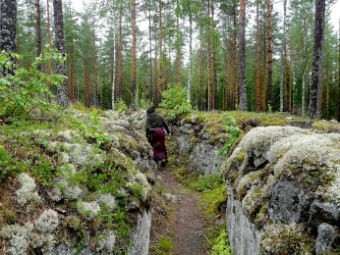 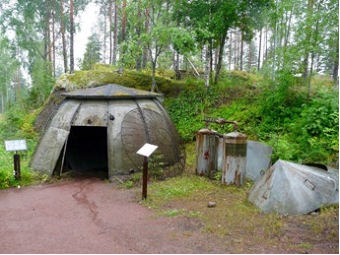 д) Музей «Лінія Салпа», Фінляндіяд) Музей «Лінія Салпа», Фінляндія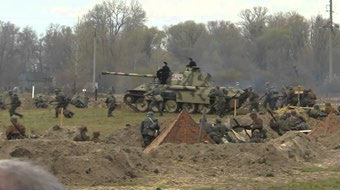 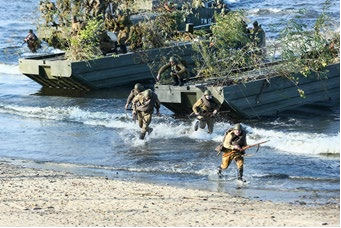 а) Битва за Київ у 1943. Відеофрагмент б) Битва за Дніпро